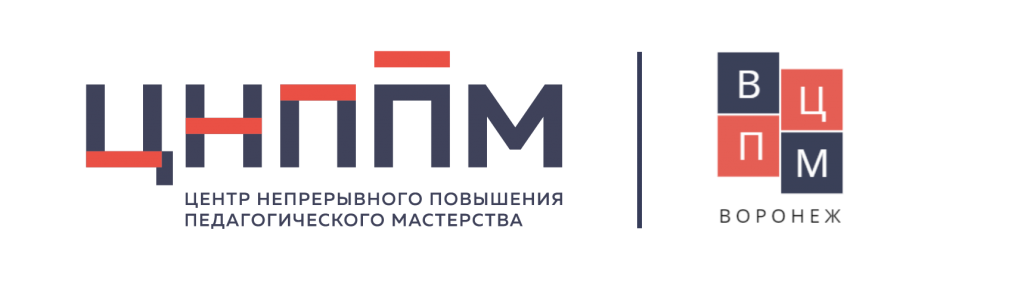 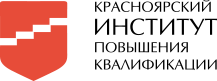     Индивидуальный образовательный маршрутФ.И.О.Ерохина Нина ИвановнаЕрохина Нина ИвановнаЕрохина Нина ИвановнаЕрохина Нина ИвановнаМуниципалитетБольшемуртинскийБольшемуртинскийБольшемуртинскийБольшемуртинскийОрганизацияМуниципальное казенное общеобразовательное учреждение «Межовская средняя общеобразовательная школа»Муниципальное казенное общеобразовательное учреждение «Межовская средняя общеобразовательная школа»Муниципальное казенное общеобразовательное учреждение «Межовская средняя общеобразовательная школа»Муниципальное казенное общеобразовательное учреждение «Межовская средняя общеобразовательная школа»должностьУчитель начальных классовУчитель начальных классовУчитель начальных классовУчитель начальных классовПрофессиональные дефициты/задачи на предстоящий периодОбразовательные задачиДействия, меры по реализации образовательных задачПримерное время, разбитое по этапамФорма предъявления результатаЗадачи на предстоящий период: Научиться составлять рабочие программы по учебным предметам первого класса в соответствии с обновлёнными ФГОС.1.Изучить «Федеральный государственный образовательный стандарт начального общего образования» 2021 г.Самообразование (используемый ресурс): «Федеральный государственный образовательный стандарт начального общего образования» https://fgosreestr.ru/educational_standard/federalnyi-gosudarstvennyi-obrazovatelnyi-standart-nachalnogo-obshchego-obrazovaniia Участие в мероприятии:Практический семинар «Введение обновленных ФГОС. Составление рабочих программ с помощью онлайн сервиса «Конструктор рабочих программ» в ОО.Курсы повышения квалификации «Реализация требований обновленных ФГОС НОО в работе учителя», 36 часов, ФГАОУ ДПО «Академия Минпросвещение   России».Март –май2022 гМетодическая копилка «ФГОС НОО 2021 г»2.Изучить изменения в обновленном   ФГОС НОО.Самообразование (используемый ресурс): Вебинар «Готовимся к переходу на новые ФГОС НОО И ФГОС ООhttps://cloud.mail.ru/public/u1Gz/ypJ7KRLwdСеминар «Изменение в новых ФГОС НОО и ООО»http://edu53.ru/np-includes/upload/2021/09/21/16562.pdfУчастие в мероприятии:Практический семинар «Введение обновленных ФГОС. Составление рабочих программ с помощью онлайн сервиса «Конструктор рабочих программ» в ОО.Курсы повышения квалификации «Реализация требований обновленных ФГОС НОО в работе учителя», 36 часов, ФГАОУ ДПО «Академия Мин просвещение России».Март- май2022 гСравнительная таблица ФГОС НОО 2009 /2021 г3.Изучить требования к структуре рабочей программы с учетом изменений в ФГОС.Самообразование (используемый ресурс): «Федеральный государственный образовательный стандарт начального общего образования» https://fgosreestr.ru/educational_standard/federalnyi-gosudarstvennyi-obrazovatelnyi-standart-nachalnogo-obshchego-obrazovaniiaПримерные рабочие программы.https://edsoo.ru/Primernie_rabochie_progra.htmВебинар «Обновление содержания ФГОС начального общего образования»https://cloud.mail.ru/public/q19o/mUDEv4d8WУчастие в мероприятии:Практический семинар «Введение обновленных ФГОС. Составление рабочих программ с помощью онлайн сервиса «Конструктор рабочих программ» в ОО.Курсы повышения квалификации «Реализация требований обновленных ФГОС НОО в работе учителя», 36 часов, ФГАОУ ДПО «Академия Минпросвещение  России».Март- май2022 г.Выступление на ШМО учителей начальных классов «Составление рабочих программ с учетом обновленного ФГОС НОО»4. Составить рабочую программу по предметам  первого класса на 2022 -2023 учебный год.Самообразование (используемый ресурс)Примерные рабочие программы.https://edsoo.ru/Primernie_rabochie_progra.htmКонструктор рабочих программ.https://edsoo.ru/constructor/Май-август2022 г.Рабочая программа учебного предмета.Задачи на предстоящий период:Развивать профессиональные компетенции по формированию читательской грамотности.5.Расширить представление о способах развития читательской грамотности обучающихся.Самообразование (используемый ресурс):Статья В.Котельниковой «Как и зачем развивать у детей читательскую грамотность»https://mel.fm/blog/varvara-kotelnikova/85904-kak-i-zachem-razvivat-u-detey-chitatelskuyu-gramotnost«Формирование читательской грамотности у обучающихся в   начальной школе»https://cloud.mail.ru/public/F8rW/bmexe9hb4Вебинар «Как мотивировать детей читать: три мощных школьных метода»https://zen.yandex.ru/media/detidoma/kak-motivirovat-detei-chitat-tri-moscnyh-shkolnyh-metoda-5c4968a154a86e00ad0e4608?fbclid=IwAR1qY8mInU-aog5BgCVrIQwuuGk5tuL4ZAOlsd8gZ8RGEvI0IVeCElkWVVwКИПК. Формирование читательской грамотности на разных предметах: конструирование ситуаций и целей чтения через постановку учебно-познавательных и учебно-практических задач.https://cloud.mail.ru/public/qzUr/8MSaTcmz5Март – май2022 гВыступление на ШМО по теме «Формирование читательской грамотности обучающихся начальной школы в условиях реализации ФГОС»6. Продолжить осваивать технологию смыслового чтения.Самообразование (используемый ресурс):«Формирование смыслового чтения – необходимое условие развития метапредметных компетенций» https://infourok.ru/vystuplenie-na-pedagogicheskom-sovete-formirovanie-smyslovogo-chteniya-neobhodimoe-uslovie-razvitiya-metapredmetnyh-kompetencij-5578260.htmlВебинар «Формирование умения смыслового чтения младшего школьника» https://mp3heart.com/download/0OZdyXq3zBh_vebinar-formirovanie-umeniya-smislovogo-chteniya-mladshego-shkolynika-tehnologii-metodi-priemi/Мастер – класс «Технология смыслового чтения» Прокопьева Л.А.https://nsportal.ru/nachalnaya-shkola/obshchepedagogicheskie-tekhnologii/2018/02/20/master-klass-tehnologiya-smyslovogoСентябрь- октябрь2022 г.Тезисы, схемы.7.Изучить эффективные приемы и практики по формированию читательской грамотности.Самообразование (используемый ресурс):Е.Климкович.  «Десять волшебных упражнений для развития скорости чтенияhttps://nsportal.ru/nachalnaya-shkola/chtenie/2020/10/01/10-volshebnyh-uprazhneniy-dlya-razvitiya-tehniki-chteniyaВебинар. Скорочтение: как научить ребенка быстро и правильно читать?» https://cloud.mail.ru/public/5BhE/iHSGivRMfСтатья «Работа текстом как основной способ формирования читательской грамотности учащихся начальных классов»https://nsportal.ru/nachalnaya-shkola/materialy-mo/2021/12/20/dokladМастер – класс «Приемы формирования читательской грамотности»https://www.1urok.ru/categories/21/articles/16266Посещение уроков учителей, работающих по формированию читательской грамотности учащихся.Апрель – июль 2022 г.Подборка примеров примененияКарта посещения урока.8.Научиться оценивать результативность собственных действий по формированию функциональной грамотности обучающихся.Участие в мероприятиях:Семинар «Выявление профессиональных дефицитов в методике преподавания дисциплин на основе анализа результатов выполнения обучающимися ВПР и использования ресурсной карты» для педагогов школы. (формы работы: групповая, индивидуальная работа, рефлексивный способ работы)Самообразование (используемый ресурс):Статья «Приемы и методы формирующего оценивания»https://urok.1sept.ru/articles/680355Статья «Оценка читательской грамотности».  Г.А.Цукерман.https://www.hse.ru/data/2011/02/21/1208561931/PISA2009.pdfВебинар. Читательская грамотность младшего школьника: все ли мы знаем о том, как формировать и оценивать.https://cloud.mail.ru/public/oQyJ/88oXmWdoaМай - августКарта мониторинга читательской грамотности школьниковСамоанализ9.Разработать и провести мастер – класс «Формирование читательской грамотности на уроках литературного чтения» на заседании ШМО.Самообразование (используемый ресурс):Статья «Как провести и подготовить мастер-класс»http://www.competition.fvova.ru/client/educator/doc/master_edu.pdfНоябрь 2022 г.Сценарий мастер – класса «Формирование читательской грамотности на уроках литературного чтения»